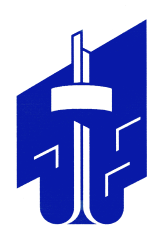 СОВЕТ депутатов металлургического района
второго созыварешениеот ___________ 	                                                                                 № ____/____                                                                                                                 ПРОЕКТ								                                                                                                  Об утверждении членов Общественной палаты Металлургического района города Челябинска от Совета депутатов Металлургического района 	В соответствии с Федеральным законом от 06 октября 2003 года № 131-ФЗ «Об общих принципах организации местного самоуправления в Российской Федерации», Уставом Металлургического района, решением Совета депутатов Металлургического района от 25.02.2015 № 5/3 «Об утверждении Положения об Общественной палате Металлургического района города Челябинска»Совет депутатов Металлургического районаР Е Ш А Е Т:Утвердить членов Общественной палаты Металлургического района города Челябинска от Совета депутатов Металлургического района (приложение).	2. Внести  настоящее  решение  в  раздел  10  «Прочие вопросы» нормативной правовой базы местного самоуправления  Металлургического района.3. Ответственность за исполнение настоящего решения возложить на Председателя Совета депутатов Металлургического района А.Е. Четвернина.4. Контроль исполнения настоящего решения   поручить  постоянной  комиссии  Совета депутатов Металлургического района по местному самоуправлению, регламенту и этике (С.А. Малыгин).        5. Настоящее    решение     вступает     в     силу     со    дня его подписания  и  подлежит                                     официальному опубликованию (обнародованию).Председатель Совета депутатовМеталлургического района                                                                                А.Е. Четвернин